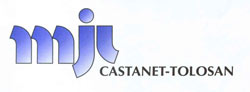 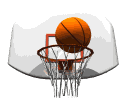 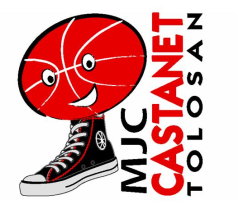 TOURNOIDU SAMEDI 16 JUIN 2018Comme chaque année, le club de Castanet-Tolosan (CTC SET) organise son tournoi annuel de jeunes au Gymnase Delherm.- Le Samedi 16 Juin : pour les catégories (Toute la journée)*U7 (Baby Mixtes)*U9 (Mini-Poussins Mixtes)*U11 (Poussins, filles acceptées, équipes poussines possibles mais jouant contre des poussins ou mixtes en fonction des inscriptions)*U13 M (Benjamins)Accueil des équipes à partir de 9h00 le SamediNous vous invitons à venir partager un moment sportif dans une ambiance très conviviale et festive.Vous trouverez sur place de quoi vous restaurer : buvette, sucré, salé, sandwichs, boissons....Pour assurer votre participation, veuillez faire une pré-inscription au plus tôt par mail à dlelay.dll@gmail.com et confirmer ensuite avec la fiche d’inscription.Votre engagement ne sera effectif que lorsque vous aurez reçu une confirmation par mail de l’engagement de vos équipes. Le tournoi étant limité à 8 équipes par catégorie, les engagements seront pris dans l’ordre d’arrivée des dossiers.Merci de retourner la fiche d'inscription avant le Samedi 9 Juin 2018 accompagné du règlement (chèque à l’ordre de la MJC de Castanet Tolosan) à l’adresse suivante :Mme LE LAY Delphine – 6 rue des Ormes – Bat A, Appt A307 - 31320 CASTANET TOLOSANMerci de prendre connaissance des règlements avant les inscriptionsAu plaisir de vous compter parmi nous en cette fin de saison.